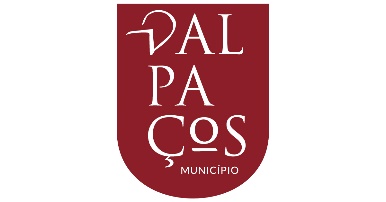 Declaração sob Compromisso de HonraEu, ___________________________________________________, com o número de identificação (BI/CC) _________________ e enquanto representante legal de __________________________________, com NIF ______________ e estabelecimento sito em ______________________________________________ para a atividade de __________________________________, declaro a veracidade de todos os dados constantes na minha candidatura ao Fundo Municipal de Emergência de Apoio às Microempresas, do Município de Valpaços.Declaro que será mantido o número de trabalhadores alocados ao estabelecimento até 31 de dezembro de 2020, bem como a manter o estabelecimento em funcionamento durante o mesmo período.Comprometo-me a entregar à Câmara Municipal toda a documentação que me seja exigida no âmbito da monotorização dos critérios exigidos para beneficiar do apoio.Mais declaro, que sou o único requerente a solicitar o apoio no âmbito do estabelecimento/sociedade acima identificado.(Local e data) ________________, ____/ ___/ ___ O representante legal_____________________________________________________________(assinatura conforme CC/BI)